三次创业，开启高品质示范高中建设新征程——常州市北郊高级中学第五轮主动发展规划（2021年1月—2025年12月）第一部分 现状分析一、学校基本情况我校前身为创办于1974年的常州市北郊中学（完中），1996年晋升为江苏省重点中学。2004年在常州市委市政府的关心和支持下，高中部选址新北区易地新建，2005年创建为江苏省四星级普通高中。2011年成为华东师范大学课程与教学系实验学校。2012年高中部成为独立法人单位。学校办学业绩显著，历年高考成绩稳居省市前茅，环境教育、科技教育、棒垒球、书法、心理等特色课程成为办学的名片，是一所“设施一流、管理科学、质量上乘、特色鲜明、社会信赖”的城市寄宿制高中。学校占地面积317亩，建筑面积11万平方米（含在建扩建工程2.6万平方米），文化深厚，生态优良，是江苏省园林校园。目前，有62个教学班，在校学生3062人，教职员工249人，其中高级教师81人，研究生学历51人，市级五级梯队教师76人。学校坚持“以人为本、和谐发展”办学理念，践行“真诚朴实、自强不息”校训，大力培养具有“公民素养、精英品质”的新时代学子。办学46年来，学校秉承“人心齐、力无比、泰山移”的创业精神，全力推进学校高质量发展，顶层设计课程与教学，现有3个省级课程内涵建设项目。依托华东师范大学和江苏省教研室专家智力支持，教师专业呈现内涵发展态势。构建多元育人路径，通过“北郊之星”“郑钢优秀学生奖”等举措培育学生核心素养，培养出了世界病毒专家史佩勇等一批杰出人才。学校先后获得“全国环境教育示范学校”“全国群众体育先进单位”“江苏省教育工作先进集体”“江苏省文明校园”等荣誉。2016年，我校精心谋划了学校未来五年的发展蓝图，第四轮主动发展以“悉心建构‘发现—发展’共识主动体现代学校课程系统”为主题，指向学校育人追求，以“互联网+”、智慧教育等为抓手，整合学校人力、信息、环境、人文等资源，展现出现代学校崭新风貌。近五年来，学校以“品牌建设”为抓手，以“高位、均衡、协调”为战略目标，确立新观念，抢抓新机遇，树立新目标，展示新形象，谋求新突破，不断强化学校管理，大力实施素质教育，扎实推进课程改革，切实提升教学质量，提高了竞争力和影响力，促进了学校的跨越式发展。二、成绩与经验1．学校文化积淀深厚从老城区万福桥到高新区辽河路，经过近半个世纪的文化传承，历代北郊人秉承“人心齐、力无比、泰山移”之创业精神与“勤实思辨、追求卓越”之治学精神，扎根新北郊，凝练成学校宝贵的精神财富。2．师资队伍富有活力学校教师真诚朴实，具有较高的师德水平和专业素养，拥有奉献精神和教育情怀。2011年成为华东师范大学课程与教学系实验学校，合作共建“名师培养基地”。2017年与江苏省教研室合作培养名师。高质量实施“8531工程”，助力青年教师优质成长。近五年来，我校在市级以上教学基本功竞赛、评优课和教学技能等比赛中的获奖教师人数九十余人，10人次获江苏省教师基本功或评优课比赛一等奖，25人次获常州市教师基本功或评优课比赛一等奖，9人次获评教育部“部级优课”。3．科创教育优势突出以环境教育课程和创新教育课程为代表的科创教育保持优势地位，2012年创建省级“环境教育”课程基地，建有国内罕见的地质科普馆，馆藏标本达1000多件。2017年建成省级“创想·智造”课程基地，建有“一个基地五大创新中心”。4．体艺教育特色明显学校是全国体育先进单位、江苏省艺术教育特色学校，坚持创新教学方式，创新比赛形式，创新活动方式，创新合作方式，设有美国MLB职棒大联盟常州发展中心，2017届毕业生宫海成同学成功签约“美职棒大联盟匹兹堡海盗队”。曾获江苏省书法教育示范学校，美术专业教育成绩突出，2018届毕业生张可依同学被清华大学美术学院录取。5．智慧校园快速发展大力推动智慧管理、智慧教学和智慧服务，建立了信息化管理体系，搭建了集资源、教学和评价于一体的网络教学平台，开创“智慧课堂”教学方式，江苏省基础教育前瞻性教学改革实验项目“基于智慧教育理念的智慧课堂研究”构建本土智慧课堂3.0版。6．寄宿管理经验丰富我校是一所城市寄宿制高中，寄宿生在校时间长、与父母接触少，对学校教育管理、课程设计提出新的要求。我校已有16年的寄宿制办学管理经验，充分利用学生三年的寄宿生活，在锻炼生活独立能力,培养与同学合作交往的能力，养成良好的自学能力等方面形成了成熟的学校探索和实践经验。三、问题与不足1．校额剧增面临挑战当下及未来的五年，学校招生规模的持续扩大必然带来生源起点不断降低，同时面临新一轮高考改革对教育教学的冲击和影响，教师需要适应新形势，管理需要转变旧方式，学校需要探索教育教学的新路径。2．师资力量整体不强北郊高中师资结构不够合理，教师专业发展的梯度不均衡，高层次教师的数量整体不足，近两年由于招生规模扩大带来的年轻教师数量急剧增加，队伍培养和教学质量稳定的压力非常巨大。3．课程资源丰富度不高学校课程资源的系统性和丰富度还不足以支撑学生的多样化选择，国家课程校本化的水平还需要进一步提高，分层分类推进学生发展所需的课程保障还不到位，教师课程研发的能力需要进一步提高。4．硬件保障亟需完善北郊高中的校舍建设于2004年，学校整体的硬件设施、教学设备已经处于比较落后的状态，在招生规模扩大的背景下不能满足教育教学正常开展的实际需要，有必要进行计划性的维护、更新和建设。四、机遇与挑战1．新形势对人才培养提出更高要求2018年全国教育工作会议在新时代新形势下对学校教育提出了新的更高要求，学校须抓住机遇、超前谋划，对加快学校可持续、高质量发展做出总体部署和战略设计，使办学质量同政府事业发展要求相适应，同人民群众期待相契合。2021年，学校教育质量迎来新高考的首次检验，如何谋求差异化的发展，寻找自身的比较优势，是向高校输送优质人才中亟待思考的问题。2．新课改对教师成长提出更高要求国家新课程和招生制度改革突出发展素质教育，聚焦核心素养，践行选学选考的价值导向，学校需要重新思考自身办学定位与培养目标，需要以恰当的管理模式与组织方式促进教师的专业化发展，以此建构教育教学新秩序，促进教师的教育教学方式转变与更新。3．新招考对学校发展提出更大挑战2020年起，我市逐步实施“常武一体化”中考招生方案，北郊生源规模与生源结构均较以往有明显的变化，新的招生政策对北郊高中既是机遇也是挑战。学校要抢抓机遇，更新教育理念、管理模式、教学方式，创造更加突出的办学业绩，吸引优质生源，奠定发展基础。4．“互联网+”对教学方式的冲击教育正面临着信息技术的革命，由原先将信息技术作为教育的补充方式，向以大数据为依托的“互联网+教育”模式转变，需要融合线上线下教育，主动融入互联网时代，直面教学、管理与评价方式的革命。5．江苏省启动高品质示范高中建设江苏省教育厅启动了高品质示范高中建设工程，拟建设一批国内一流、国际有影响的高品质高中，使之成为落实立德树人、发展素质教育、创新育人模式、全面提高教育质量等方面的典范。未来五年，北郊高中能否创成高品质示范高中，对学校的发展影响重大。我校正处在历史发展的关键时刻，必须扬长避短，抢抓机遇，应对挑战，全力打造和建成高品质示范高中，真正办出人民满意的高中教育。第二部分 教育哲学一、办学理念以人为本　和谐发展坚持“以人为本”，就是要体现以学生为中心，以育人为己任，以全面发展素质教育为主线，实现管理育人、教书育人、文化育人、服务育人，引导、促进每一位学生全面发展、个性成长。坚持“和谐发展”，就是要为师生自身发展创造和谐的环境，努力将学校发展的各种要素之间调和为一种相互融洽、互相促进的状态，形成一股和气、正气、勇气、志气、罡气，推动学校教育事业的繁荣与昌盛。二、学校校训真诚朴实　自强不息“真诚朴实”，就是要勉励全校师生永葆真挚诚恳、质朴笃实的做人做事本色，创设遵循规律、淡泊名利、淡定博雅的文化氛围。“自强不息”，就是要勉励全校师生志存高远、刚毅坚卓、发愤图强、与时俱进、不断超越。三、育人目标公民素养　精英品质“公民素养”是学校育人的共性思考，即要培养学生具有“责任担当、科学精神、健康生活、人文底蕴、实践创新、学会学习”等现代公民的核心素养。“精英品质”是人才培养的个性追求，即要培养学生具有“崇高理想、领袖才能、理性思维、创新精神、国际视野”等精英人才的核心元素。在“公民素养，精英品质”育人目标引领下，使学生具有“真诚朴实，自强不息”之精神风貌。四、文化内核勤实　思辨　卓越“勤实”源自于北郊文化的精神传承，是校训内涵的外显，是北郊人成事的基础，反映的是北郊人的工作作风。“思辨”彰显了北郊文化的积淀途径，是运用逻辑思维进行内涵建设的思考，是北郊人注重培养的能力，体现的是北郊师生必备的素养和能力。“卓越”体现为北郊文化的目标追求，是目标与结果、更是品质与态度，表明了北郊人一心向上的决心。五、教育主张每个人都有属于自己的春天，教育的目的是为了激发和引导其自我发展之路，并为其可持续发展创造无限可能。第三部分 目标和内容一、建设目标在未来五年以当今现代学校普遍的探索成果为起点，学校已有的优势教育品质为架构，着力于教师专业发展和课程教学实施，完善学校治理体系，建设高品质示范高中，促进学生全面而个性发展。二、建设内容1．教师发展加强师德师风建设，激发师德第一生产力；突出团队建设为指向的教师发展思路，打造促进教师发展的激励评价系统和发展支持系统。2．课程教学完善五育融合、有机融通的学校课程整体框架；突出发展差异、分类推进的组织形式，提高国家课程校本化实施水平，稳步提升教学质量。3．学生成长以“情意”为德育主题，五情为主线创设育德路径、完善学生综合素质评价体系，建设专业指导团队，塑造鲜明北郊学生文化特质。4．学校治理创新党政融合方式，探索行政扁平化管理举措和教研分布式领导机制，建立学校内部民主决策、评估诊断、迭代更新的工作制度。5．校园环境更新维护基础设施，保障现代学校的教学装备，完善校园整体规划布局，提升服务育人的后勤工作水平，推进学校育人的场域建设。第四部分 重点建设工程（项目）一、“教师发展”重点建设工程教师发展工程作为我校未来五年重点建设工程之一，将围绕“师德师风建设”项目、“教师激励评价”项目与“教师发展支持”项目展开。（一）师德师风建设项目师德师风是学校发展的第一生产力，师德师风建设是教师队伍建设的首要任务。我校历来重视师德师风建设，将其摆在教师队伍建设首位，努力开展以师德师风作为第一评价标准的教师队伍建设。1．目标探索新形势下师德建设的特点和规律，创新内容、形式、方法、手段与实践相契合的师德培育机制，建立教育、宣传、监督、考核与奖惩相结合的师德评价机制，培养一支有理想信念、有道德情操、有扎实学识、有仁爱之心的“四有”好教师队伍。2．内容（1）传承北郊文化，凝练新时代背景下的教魂北郊高中是一所有着浓厚创业精神的学校，形成了“人心齐、力无比、泰山移”的创业精神。充满了青年活力，近两年有大量新教师入职。鉴于此，我们要传承北郊文化，同时深化挖掘德行的垂范精神、反躬自省的内省精神、道德感化的润泽精神、行为举止的表率精神以及铁肩担道的使命精神。凝练新时代背景下北郊教师文化，将教风、组风与师风有机融合起来，以规范促教风，以组风带教风，以教风养师风，不断提高依法执教的能力，切实增强教职工的职业操守，提高师德修养。构建师德课程，充实新课程框架下的教义作为一个系统工程，师德培育要与推进社会公德、职业道德、家庭美德、个人品德相结合，与公民道德建设工程相结合，在加强德行教育的同时，坚持不懈地开展社会德行和职业德行培养。推进课程德育、学科德育、学科融合的项目，让教师在学科育德意识和能力提高的基础上提升自身的师德水平。将师德建设工作贯穿于教师的职业生涯体系中，每年举行职初教师的“师德承诺”，职中教师的“师德履行”，退休教师的“师德传递”。启动文化引领、价值关切、制度保障、主体践行师德发展项目。建设校园文化，凝聚育人氛围，为学校弘扬和践行社会主义核心价值观提供最佳切入点、契合点；建设办公室文化，优化和谐氛围，展现学校风采，彰显办学品位，促进师生发展，积极发挥师德示范引领作用；建设教研组文化，创建学习氛围，形成自主创新、务实作风、主动发展的学习型组织。（3）创新师德建设，形成新品质内涵下的教风在四十多年的建设中，北郊高中形成了“尚德博学、励志笃行”的教风。坚持加强领导，教育与管理相结合；坚持启发自觉，规范与自律相结合；坚持塑造典型，示范与约束相结合；坚持强化制度，评价与监督相结合，努力促进师德规范内化。提升师德活动仪式感，增强师德活动实效。创新活动形式，打造一批精品项目，如新教师入职仪式、师德宣传月、中秋新年团拜会、荣休典礼等。将常规活动精品化，精品活动经典化。增强工作中的尊严感，营造和谐教育场。按照以人为本的理念建设我们的教师队伍。在继续加强教师自律、奉献精神的同时，尊重人、理解人、发展人、提高人、温暖人、体贴人，是师德建设题中应有之义。通过优秀文化的熏陶，教育平台的搭建，营造幸福的教育场，解决教师的切身利益问题，产生深刻而弥久的尊严感。创生教育中的幸福感，浓厚温馨育人环境。开展“168”爱生专项行动，通过对学生的帮助，努力达成师生间的和谐发展；建立“长青读书会”，通过同伴间的互相学习，提高自身的全面素质；开展系列亲子主题教育活动、新教师入职全家观礼活动等，通过家庭成员的支持，增强教师职业的幸福感；开展义务导学等活动，通过服务社会，让更多人得到帮助，同时也在社会实践中锻炼自己、认识社会、迅速成长。（4）放大师德效应，提升新示范路径下的教育逐步建立健全师德教育、宣传、考核、激励、监督、惩处等系列制度，形成师德建设的长效机制。充分发挥优秀典型的激励效应，开展“师德标兵”“学生心目中最敬业的老师”“十佳班主任”“优秀青年教师”评选活动，大力表彰师德先进典型，弘扬他们爱岗敬业、教书育人、为人师表、热爱学生、诚实守信、无私奉献的高尚品质，努力形成人人争做师德模范、个个争先创优的良好风气，切实发挥优秀教师群体的示范效应。提升教师工作的成就感，着力创新优良师德师风传播方式。将身边的师德典范案例用文字记载下来，将典型事迹录入校史馆。设计创造融入先进师德师风具有北郊特色的物态文化产品，传递师德师风，弘扬教育正能量。3．过程强化：强化思想引领，完善制度机制，扎实推进内涵建设系统梳理和学习中共中央、国务院、教育部、江苏省委省政府、江苏省教育厅、常州市委市政府、常州市教育局等上级部门关于师德师风建设的相关要求和制度文件，结合学校实际，制定《常州市北郊高级中学建立健全师德建设实施办法（试行）》，制定《常州市北郊高级中学师德失范行为负面清单及处理办法（试行）》《常州市北郊高级中学师德考核办法（试行）》，构建起相对完备的师德建设体系。依托制度建设，重点要构建起“分工明确、职责清晰、合作密切、协调有力”的责任机制，凝聚师德师风建设的强大合力。（2）深化：成立师德专项，创意推进方案，切实提升活动品质创新活动形式，开展师德师风建设品牌活动。成立项目创意团队，将常态活动优质化，优质活动品牌化。将师德师风建设全年度、全方位融入学校工作。校党委、校长室、校工会、教师发展中心、级部等相关职能部门将师德师风建设的相关内容融入到政治理论学习、新闻报道、新教职工岗前培训、教师发展培训、教学督导等各个环节和领域中，努力推进师德教育全方位融入。依托学校名师培育工程项目，充分挖掘和发挥教学名师在师德教育方面的引领示范作用。充分运用校党建工作平台，发挥党员先锋模范作用，引导价值观，传播正能量，激发敬业精神，孕育高尚情操，培养育人情怀。（3）升华：总结提炼升华，放大师德效应，真实挖掘教育正能量召开师德师风建设总结表彰会。以本年度教师节暨表彰大会为契机，全面总结一年来师德师风建设的总体成效，表彰一批师德典型和师德建设先进组织，进一步渲染尊师重教的良好氛围，巩固师德师风建设成果。记载教师个人及团队或学校立德树人、立身垂范经历中产生的思想、经验、矛盾和方略，并将典型事迹录入校史馆，积淀教师文化，凝练师德品牌。4．预期成果（1）形成具有北郊特色的师德师风建设思路，形成系列师德师风建设方案；（2）构建起集“宣传、教育、考核、奖励、惩罚、监督”等诸多要素为一体的完备的师德师风建设制度体系；（3）建设好一支省、市“四有好教师”团队，培育一批“四有好教师”。（二）教师激励评价项目激发教师专业发展的内在动力，是学校教师工作的主要任务。实施教师激励评价项目，旨在激发教师专业成长的主动性，唤醒教师在学校发展中的主体意识，谋求每一位教师的潜能释放与主观能动作用。1．目标以项目研究为载体，以发展性评价为依据，形成系统设计，建设高水平的教师团队，激励并引导学校各层次教师自主发展、优势发展与可持续发展。2．内容（1）分类定位，目标驱动：研制适合校情的不同发展阶段教师评价标准划分教师发展阶段。依据费思勒教师生涯循环论以及柏林纳教师教学专长发展五阶段理论，教师发展类型可分为：新手型教师（1-3年），主要任务是适应环境，学会备课上课；熟练型教师（5-8年），主要任务是积累经验，建立自己的教学风格；胜任型教师（10年左右），主要任务是把握学科知识结构体系，系统深入了解学生；成熟性教师（15年左右），主要任务是深入系统把握学科教学和学生学情；专家型教师（20年左右），主要任务是总结提升自身的教育智慧，发挥辐射引领作用，引领青年教师成长。对此关注我校教师年龄、学历学识、健康状况等情况，从而合理划分我校每一位教师的发展阶段，有利于教师发展评价的全面、准确、有效。研制教师评价标准。依据我校教师的阶段发展状况，在专业品质、专业知识、专业实践三个领域研制相应标准；对每一位教师量身定制个性化量化评价方案，并在过程中给予针对性的指导。（2）机制保证，过程生动：优化促使教师发展的科研、奖励、荣创机制①细化教科研“一日两册三审”机制“一日”：设立科研日，成立工作站。将每月的20号固定为全校“科研日”，集中半日进行教育教学理论学习、课题研究评估、主题活动讨论、专家学术讲座、专题学习研讨等。每个教研组推荐35周岁以下具有一定教科研能力的年轻教师作为教研组的专职科研员，并成立科研工作站，为学校培养科研型人才。制定科研员轮值管理与考核激励评价制度。“两册”：拟定《青年教师研修手册》与《教育教学研究工作手册》。《青年教师研修手册》在原有基础上，增加周期性评估内容，将发展层级与不同发展阶段教师评价标准结合。新手型教师根据阶段安排制定提升计划，定期反馈研修内容，达到“发展等级”要求给予表彰，未达要求则继续留在研修班研修。修订《教育教学研究工作手册》，增加研究案例，在落实教科研规范基础上，使其成为教科研工作的说明书。“三审”：校本项目进行“三级三类”管理。校本项目以结果为评价导向，明确研究任务。教研组组织本学科资深教师，审核本组本年度的校本项目申报书，向学校推荐1个校重点项目，其余为校一般项目；校学术委员对各教研组推荐的重点项目进行评审，综合常州市教科院评估意见，推荐前5名为市级备案课题；常州市规划办对校推荐的备案课题先论证，再中期评估，通过后立项。②深化“R—H—Q”教师发展奖助机制学校在教师发展、学生发展、课程建设、教育教学改革研究、教学质量提升等各方面，将以“研究型”（research）“高品质”(high-quality）为主导方向。因此，学校今年开始创设“R—H—Q”基金奖助项目：北辰领军人物——竞技竞赛类；菏泽教改先锋——课程科研类；博雅四有教师——教师发展类；映秀创优团队——培育英才类：启明发展计划——服务保障类。以评价促发展，通过项目管理，将个人或团队的创造力激发出来，从而让“高品质”成为新的学校文化血液注入北郊高中的办学文化中。③创设教师发展荣誉机制依托市级五级梯队晋升，打造学校名师长廊，创设校史馆名人堂，从而实现组织与个体价值的最大化，充分激发每个主体的发展与创造意识。经学校、家长及其他各方提名，每三年、五年、十年评选影响学校教育教学发展的优秀教师，进入学校名师长廊，最终进入校史馆名人堂。（3）发展导向，结果制动：构建基于专业发展阶段的教师评价方式及程序构建基于专业发展阶段的教师评价方式及程序。通过成长手册（档案袋）、学生成就、教学观察、同行评价等不同角度进行周期性评价，加强对教师评价结果的反馈，帮助教师充分认识自身发展的局限，从而充分利用教师评价结果来指导改进教学。由校长、优秀教师或者校外专家等组成评价委员会；依据受评教师专业发展差异性特征，制定个性化的评价方案，明确不同教师的发展任务；在评价周期中，通过观察、档案袋等多种方式收集受评教师多方面表现信息；依据评价方案，给予受评教师初步评定；反馈建议，并给予受评教师专业指导或支持。3．过程（1）2020年10月—2021年1月），文献研究、调查萃取结合相关文献，对近年来学校教师发展评价激励文献及实施策略进行研究，提取适切北郊高中的经验和做法。根据学校前几轮规划实施的实际成果，对教师发展评价激励方面进行调查、访谈，形成新一轮学校教师主动发展的立身之基。（2）2021年2月—2021年8月，设计实施、形成团队在调查研究基础上，以系统领导论为理论依据，根据项目研究内容，形成团队研究。（3）2021年9月—2023年6月，践行方案、验证思路根据教师发展评价激励的研究思路和实施策略，以有效控制节奏，踏踏实实推进各项研究为务，在推进中明朗问题、明晰策略、明确任务。（4）2023年7月—2025年12月，总结展示，形成成果通过信息采集、资料汇编、活动展示，使教师发展评价激励结果可视化、总成化。4．预期成果（1）研制出适合我校的不同发展阶段教师的系列评价标准，拟定教师个性化评价方案；（2）形成适用于我校教师专业发展阶段的教师评价方式及程序；（3）通过规范实施校本项目研究，每学年产生6—8个市级课题，2—4个省级课题立项；（4）形成教师代表性专著，学校为成熟教师、专家型教师形成代表性专著给予支持。（三）教师发展支持项目为适应新时代、新课程、新课标、新教材的要求，根据我校教师队伍结构特点与整体素养水平，学校将加大培养力度，创新培养方式，努力建设一支高质量的教师队伍。1．目标在个体为主要对象的教师培训基础上，突出教师团队为指向的学校教师队伍建设，满足教师成长需求、改变自身修为模式、提高教师个体与群体成熟水平，打造北郊高中高品质的教师团队。2．内容（1）建好青年教师成长营建好“北辰”青年教师成长营，规划指导青年教师培养周期，助力青年教师优质发展。并以青年教师成长推动团队建设，促进教师整体的持续发展。发挥成长营的作用，做好以下工作：首先通过梳理，了解我校青年教师的职业基础；其次依托调研，借助座谈交流等形式了解不同类别教师的职业与生活发展需求，学校给予客观指导或实际帮助；三是师徒结对，交融新老智慧，以经验教师的言传身教示范青年教师的专业发展；四是建立激励机制，鼓励参加校、市级公开教学展示活动，总结提炼并分享教育教学经验，围绕教研组开展教育教学课题研究；五是搭建平台，为青年教师“请进来、走出去”创造机遇，丰富见闻，增长学识。（2）建立区域名师孵化营建立“北斗”区域名师孵化营，催生名特优教师，填补学校高层次人才的空白。并以区域名师培育带动团队发展，促进教师整体的素质提升。发挥孵化营的作用，做好以下工作：首先通过梳理，了解我校教师现有发展水平；其次依托调研，借助座谈交流等形式了解不同层次教师的发展困境与发展愿景，学校给予宏观帮助；三是建立激励机制，积极参加省市级评优课基本功大赛等教学展示，鼓励优秀教师总结提炼并分享教育教学经验智慧，开展高级别课题研究，发表高级别论文；四是搭建平台，与高校、省市教研部门、省内外知名高中、区域联盟学校和名特优教师建立合作培养项目；五是成立团队，汇集集体智慧，以区域名师的培育带动一个团队或者一个教研组的集体发展。（3）建成教科研培育体系依托学校教科室，借力校外专家资源，锚定教学成果奖，提升我校不同职龄、层次、学科教师的科研能力；做实校本教研，借助“校本项目—市规划课题—省十四五课题”，开展高质量、有成效、有影响的课题研究。努力实现一个课题带出一支队伍，一个项目提升一类校本化研究品质，一个成果促进一批教师的高阶发展。通过未来持续不断的教科研建设，加强顶层教研设计，规划引领教研方向，形成一批聚焦一线教育教学问题的课题，打造一批具有研究精神的教师队伍，催生一批对教育教学有实际价值的成果。（4）健全教师个人成长档案逐步完善教师个人成长档案，打造教师专业发展肖像系统。改进和完善校园网中的教师成长网项目，包括教师成长规划目标、教案课例、听评课情况、教研活动、课题与项目、论文发表、开课讲座、竞赛成果等，加强对教师发展现状的评估与诊断。做到每一位教师专业发展有足迹可沿循，有规律可总结，有经验可推广。让教师收获成果，感悟成长。鼓励教师开设个人博客和微信号，记录成长信息和感悟，彼此分享和借鉴。3．过程（1）2020年12月，研究调查、制定方案总结四轮规划成果，反思不足，提炼经验智慧，梳理学校教师队伍的构成情况，调研了解各职龄、各层次教师的发展需求和困难。针对调研结果，由分管领导牵头，部门研讨，制定学校第五轮规划之教师发展支持系统方案。（2）2021年1—7月，组建机构、建立制度组建方案实施团队，教师发展中心牵头，其他部门、教研组长等合作，明确分工和职责。梳理已有的教科研制度、教师培养制度、奖励制度等，加以修订并公布。（3）2021年8月—2023年6月，规划实施、中期总结针对方案内容，有序开展相关活动，过程科学，活动留痕。针对前半程的实施情况，总结成果和不足，调整后半程的实施策略。（4）2023年7月—2025年12月，成果凝练、总结反思方案全程实施的全面梳理和总结，提炼和呈现成果。提炼经验，完成第五轮教师团队发展规划的总结报告。4．预期成果（1）增加教科研成果：论文发表获奖、课题数量等有显著提升，力争教学成果奖；（2）每学年总结并形成“北辰”青年教师成长营纪录片；（3）丰富教师成长网内涵，基本实现教师成长发展足迹全覆盖；（4）扩大教学比赛获奖人数，尤其是省市级评优课、基本功比赛等；（5）五级梯队占比逐年提升，力争特后、特级等高层次人才实现零的突破。二、“课程与教学提升”重点建设工程“课程与教学提升”工程作为我校未来五年重点建设工程之一，将围绕“学校课程建设”项目、“差异化教学组织”项目与“教与学方式创新”项目展开。（一）学校课程建设项目基于新课标理念的学校课程是育人的主要载体和途径。课程建设的质量，直接关乎教育教学的质量，更是高品质示范高中建设的重要内容。1．目标以学校原有的“三型四程”课程系统为起点，以学生的“全面发展”与“个性养成”为追求，构建面向未来的人才整体培养体系，全面落实“责任担当、科学精神、健康生活、人文底蕴、实践创新与学会学习”等核心素养。2．内容（1）系统整合已有课程，形成课程总体框架课程是学生在学校全部生活的总和。学校要从育人目标与学生成长需求的结合上着眼，分别立足学科视角与领域视角，联系经验世界与生活世界，实现国家课程校本化与校本课程融通化，发挥学科的育人功能，建构科学的课程体系。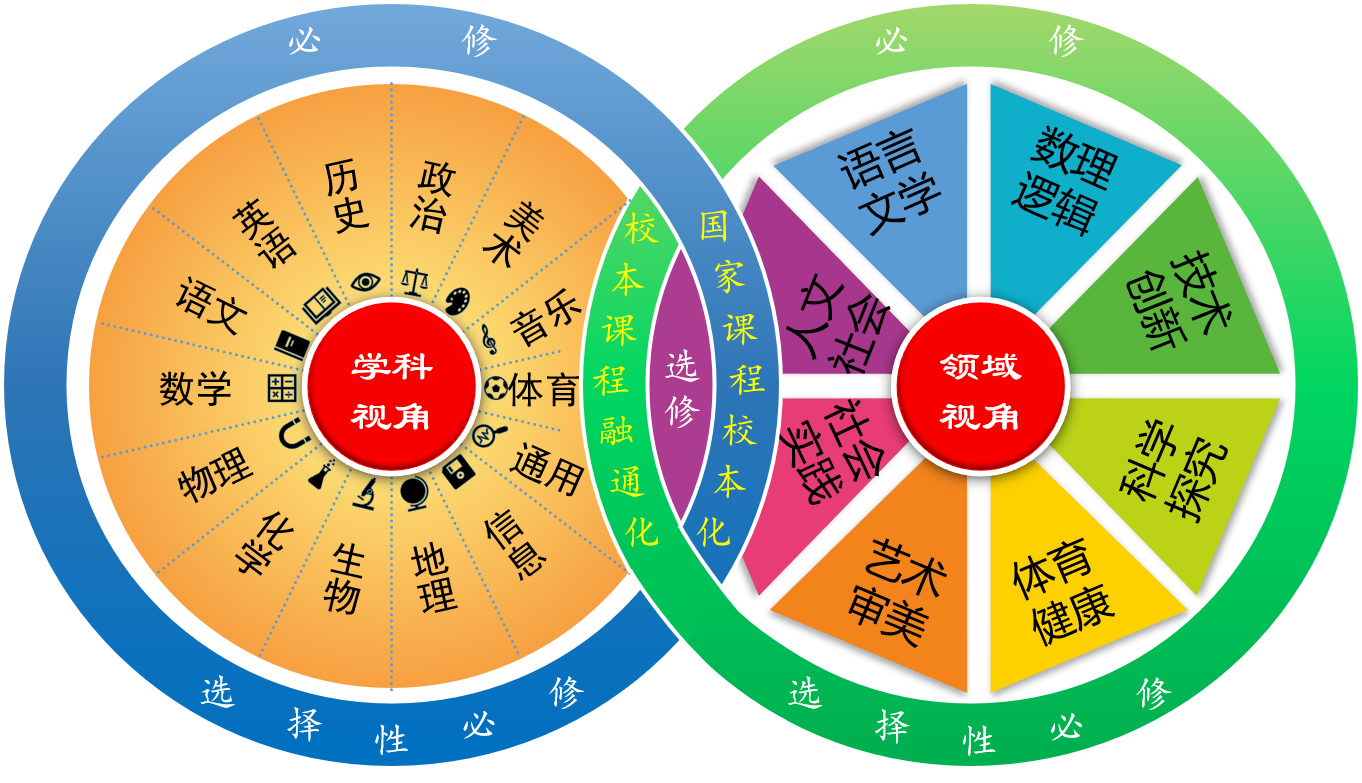 立足学科视角，着眼于学科教学，让经验世界的传承引领学生的发展。每一门学科均由“知识点”（各类学科事实）出发，走向“少而精”的“大概念”，让学生学会以“概念视角看问题”，用“观念理解学知识”。同时，教学研究应注重落实学科核心素养，助力学生以学科核心素养为表征的学业质量水平升级。分别设置必修、选择性必修、选修三类课程，主要涵盖语文、数学、英语、物理、化学、生物、地理、历史、政治、体育与健康、艺术（或美术、音乐）、技术（含信息技术和通用技术）等学科方向。学科必修课程：以学科《课程标准》中“学业质量水平”一级与二级水平为依据，以合格性考试要求为参照，注重培养学生的基础学力，激发学生的学习兴趣。教学侧重于指向学科基础知识与基本技能的低阶素养。学科选择性必修课程：以学科《课程标准》中“学业质量水平”三级与四级水平为依据，以等级性考试要求为参照，注重培养学生的学习主动性，完善学生的认知结构。教学侧重于指向学科方法与学科思想的中阶素养。学科选修课程：在教师的指导下，以大学专业先修要求为参照，主要面向课程基地相关课程或学科竞赛等学科类研究性学习，学生自主地运用研究性学习方式，获得和应用知识，发现和提出问题，探究和解决问题，形成指向学科思想与学科观念的高阶素养。立足领域视角，着眼于跨学科融合，让生活世界的启示影响学生的成长。跨学科成为课程架构的基本组织形式，让学习演化为“实践”的过程，让学生亲历知识的诞生。同时，教学研究应注重落实学生综合素养，深入思考素养的表现性评价。分别设置必修、选择性必修、选修三类课程，主要涵盖语言文学、数理逻辑、技术创新、科学探究、体育健康、艺术审美、人文社会（含主题教育活动和志愿者服务）、社会实践等领域方向。领域必修课程：以学科《课程标准》中“学业质量水平”一级与二级水平为参照，以发现知识、发现能力、发现价值为主要目标，侧重于培养学生的低阶综合素养。领域选择性必修课程：以学科《课程标准》中“学业质量水平”三级与四级水平为参照，以发展知识、发展能力、发展价值为主要目标，侧重于培养学生的中阶综合素养。领域选修课程：在教师的指导下，以创新实践为路径，主要面向以环境、健康、文艺、社会、社区、家庭、学生、科技、交通、信息等为主题的生活类研究性学习或创新项目，学生自主地运用研究性学习方式，获得和应用知识，发现和提出问题，探究和解决问题，形成具有创新知识、创新能力、创新价值的高阶综合素养。（2）挖掘课程内涵价值，彰显课程育人功能①必修课程必修课程是保证学生完成共同学业基础要求而全面发展的课程。以学校新一轮课程建设来全面落实新课程、新教材、新高考的理念和要求，通过设置三年一体化教学方案，分类分层推进必修课程，以学科核心素养为依据选择，以简单的学科或生活情境为线索，选择并重组教学内容，注重初高中内容衔接以及跨学科融合，使得学生核心素养的培养呈现连贯性、一致性。②选择性必修课程选择性必修课程是满足学生个性化追求而自主发展的课程。其育人功能主要涵盖以下方面：一是培养学生选择能力，包括学习内容的自主选择、学习方式与过程的自主选择等；二是发展学生学习兴趣；三是拓宽学生学习视野；四是培养处理个人与社会关系的能力；五是促进学生身心健康发展。③选修课程选修课程是以问题为起点，以研究为中心，面向整个经验与生活世界，强调团队合作，重视实践体验的课程。其育人功能主要涵盖以下方面：一是改变学生单一的学习方式；二是培养创新精神和实践能力；三是发展学生的多元智能；四是促进学生整体和谐的发展。（3）分块实施各类课程，关注共性兼容个性①必修课程的实施作为课程体系的主体部分，学校在实施策略上以开足开齐国家课程为基本要求，努力寻求“教与学”方式的变革。根据不同学生的需求，结合学校实际对各领域不同学科课程采取差异化实施。分层次教学。对于学有余力的同学可以通过非行政班的形式加快、拓宽、加深等策略满足其学习需求，也可以通过考核对其实行相关学科免修制。高效率教学。通过减课时、抓答疑等行政措施，为学生的自主发展腾出时空、提供更好的服务；同时促进教师进行学科课程的二次设计，提高教学效率。高质量教学。以“教学研究月”为平台，通过专题式教学研究，解决学科教学的共性问题，提炼教学策略，提升教学质量。选项式教学。体育课程采用必修选学模式实施教学。②选择性必修课程的实施学科特长课程：作为选择性必修课程，以学生自主选课走班的方式组织教学。社会实践活动：以带课题社会实践活动的方式组织进行，以接触社会、认识社会、了解职业生活为基本目的。校内实践课程：通过校内服务、仿社会组织活动、社团活动、学生课堂等形式，以校内同学为对象开展实践活动。③选修课程的实施学科选修课程（竞赛类）：通过学校选拔组班教学。学科类研究型课程：以物理、化学、生物、地理等项目为载体，组建项目研究团队，进行探索研究。 生活类研究型课程：以社会实际问题的解决为载体，组建项目研究团队，进行探索研究，形成研究报告，并以提案的方式提交学校评选，对特别优秀的提案由学校再转交社会职能部门，参与社会管理。科技创新课程（竞赛类）：通过学校选拔组班教学。（4）完善课程评价体系，促进师生健康发展学校课程评价体系是高水平实施学校课程建设方案的关键。因此，学校课程评价总的原则是“学生为主，发展为本，重在过程，重在选择”。每门课程的质量评估重点关注的是“自创性、生成性和适切性”，其基本方式是通过“学生对课程的满意率调查”“课程执教教师自评”“学科同行互评”三位一体的评价体系，同时兼顾家长和社会相关人士的评价来展现。3．过程（1）2020年10月—2021年1月，准备阶段梳理四轮发展规划取得课程成果，对5轮发展学校课程的总体架构、设计、落实作理论、实践两方面研究，邀请专家学者对学校课程总体框架评估。（2）2021年2月—2021年8月，设计实施阶段对总体课程设置从学科组到年级组，从高一年级的衔接性课程到高三的人生规划拓展课程，各种课程设置合理的可行性研究，是5轮规划实施的关键环节。（3）2021年9月—2023年6月，践行验证阶段通过教师对各种类型课程的实践、实施，寻找校本课程五育融合、有机融通的实施途径，对学校整体课程架构在总体框架不变的前提下作微小调整，以建立更适合我校学生成长发展的课程体系。（4）2023年7月—2025年12月，分析总结阶段提炼课程实施的实践与理论两方面成果，能够以物化的方式将课程实施对学校的发展、学生的成长、教师专业的提高加以体现，特别是要从育人模式转变和核心素养落实两个方面比较实施前后的差异。4．预期成果（1）形成较为完整的学校课程体系，通过对三类课程重点建设，在市内乃至省内有一定的知名度并产生一定的辐射效果；（2）通过课程的分层分类实施，促进教师的专业成长，学校能够产生一批新的区域名师；（3）保证学校整体升学率保持高位稳定，学生在三年的高中学习生活中取得长足的发展。（二）差异化教学组织项目《国家中长期教育改革和发展规划纲要》明确指出“要坚持全面发展与个性发展相统一”“要关心每个学生，促进每个学生主动地、生动活泼地发展，为每个学生提供适合的教育”。如何有效地构建差异化教学模式，帮助学生实现个性化学习，以利于每一个学生的自我发展，已成为教师和学校教学管理的关键任务之一。1．目标完善分层分类教学与组织评价方式，探索行政班背景下差异化发展策略，为每个学生提供适合的教学，促进个性化成长。2．内容（1）建构差异化课程整合原有学校课程资源，立足学科视角与领域视角，分别打造必修、选择性必修、选修三类课程，侧重选择性必修课程。必修课程的学业完成要求，以学生通过合格性考试为参照。选择性必修课程教学实施中，再设A、B、C三个层级，满足不同层次学生的需求：A级层次是指了解学科基本知识、基本技能，仅能应对简单情境问题，仅能完成合格性考试要求，对应学科《课程标准》中的二级学业质量水平；B级层次是指了解学科方法与学科思想，仅能应对一般复杂情境问题，对应学科《课程标准》中的三级学业质量水平；C级层次是指能熟练运用学科知识、学科思想与学科观念妥善解决真实情境问题，对应学科《课程标准》中的四级学业质量水平。在三类课程中均设置了拓展知识、能力提升、智慧成长、素养成长的相关课程，利用课程的丰富性、选择性、多样性，来满足差异化的教学，达到不同层次的学生成长的共性及个性需求。选修课程倡导自主创新，以学生个性化需求为前提。（2）探索差异化教学 依托大数据对学生学情进行分析，包括：学生的学习基础、学习态度、学习行为、学习习惯、学习需求等，并据此将学生划分为不同需求的学习层次，为后续差异化教学的顺利开展提供客观依据。依据各类学生学习现状，设定差异化的教学目标与要求，对不同层次的学生提出不同的学习任务和学习要求。其次,依据学习现状设定差异化的教学目标与要求，对不同层次的学生提出不同的学习任务和学习要求。第三,教学过程差异化主要从教学环境、教学手段、教学支持和教学资源四个方面进行。通过对教学过程中各类数据的采集，利用大数据分析师生教学行为，诊断其知识漏洞和能力缺陷。然后，围绕知识漏洞等问题进行重新设计，通过给予有针对性的学习支持解决问题。最后，教学考核差异化,针对学生在每一阶段学习过程中产生和保留的大量全景式、个性化学习数据，结合智能化平台自动生成的有关学生的学习过程、学习行为、学习效果的分析，形成及时性报告，按照设定的要求，向学生、教师和学校教学管理部门发送阶段性学习诊断报告,为学生适时提供有效的学习诊断、精准指导和资源推送。（3）推行差异化管理推行“五制”教学管理模式，包括级部制、学分制、导师制、学长制、走班制等，通过个性化排课、导师制、分层教学、课题研究等方式，为学生提供个性化教育，满足不同类型学生的需求和发展。差异化辅导是一种微观的差异化管理，通过“提优、扶差、促中”来解决同一学科不同学习程度的学生差异较大的现实问题。对拔尖学生的辅导：加强与重点大学联动，结队大学导师，将拔尖学生送入大学实验室进行锻炼，邀请省内外名优教师利用信息技术进行网络授课。对普通学生的辅导：利用学校现有教师资源，进行学科提优，组建提优学生团体。对学困生的辅导：重点放在最基本的知识点的掌握和最基本的题型的解决上，利用统一时间开展错题回顾训练，并以班级为单位开展教师针对性帮助。（4）实行差异化评价首先考试形式上实行差异化，不同层次的班级实行分卷测试。备课组依据不同层级班级区别设计作业、试卷，通过设置“选做题”，挖掘“开放题”，在答案上考虑“多样性”，不拘泥唯一标准答案。同时对学生的评价由传统的分数评定转为全面评价，从学生学习过程和学习成果两方面对学生进行评价。3．过程（1）2020年10年—2021年1月，准备阶段这一阶段为启动期，主要是对学生分化的现状进行研究，通过问卷调查了解学生分化的原因。（2）2021年02—2021年8月，设计实施阶段通过对学生发展需要、发展水平的研究，确立适合不同学情的教学组织应对策略。（3）2021年9月—2023年6月，践行与验证阶段通过分阶段、分年级、分学科等各类组织形式，展开教学比较研究，指导并提升教育教学质量。（4）202年7月—2025月12月，分析总结阶段总结提炼各类学生差异化教学应对策略。4．预期成果（1）通过大数据测量，建立起学生差异化学情分析结果，为后续差异化教学提供客观依据；（2）学校管理机制的创新，建立起“五制”教学管理模式；（3）建立起差异化教学资源库；（4）建立起差异化评价的综合评价指标体系。（三）教与学方式创新项目教学，不仅是教师教的过程，更是学生学的过程。教与学方式的创新，是教学改革的重要表征。为应对时代的需求，学校教育需要创新课程体系，促进学生多元发展，并引导教与学方式与之匹配。1．目标基于我校第五轮主动发展规划，注重深入理解学科价值以切实改善教与学方式、通过有效推进学科教学实施来选择合理的教与学方式、通过有机整合学科教学与教育技术来优化教与学方式。2．内容（1）实施问题情境化的教与学方式尝试推进主题式教学。问题的情境化设计，应来源于学生的生活，并充分考虑学生的最近发展区，以学生的认知水平与知识基础为起点，同时注重与核心概念的关联，以学科大概念为先导建构主题情境，以真实情境为开端，以问题链为线索，将情境贯穿于教学内容，以此促进学生核心素养的发展。完整呈现问题和情境作为学生学习的基础和背景，应注意避免将情境仅仅作为教学导入的方式。教师在强调教学内容与真实情境契合的同时，应重视核心素养的内涵、表现及发展水平的分析，强化教学内容与主题情境关系的分析，并加强对教学内容对应的课程标准与学业质量标准的研究。（2）实施过程情感化的教与学方式尝试突出人本化过程。教师的视野要从“学科视野”转向“课程视野”，教师的能力要从“传递”转向“创造”，教师的作用要从“控制者”转向“引领者”。从惟一关注知识讲授转变为引导学生学会学习、学会合作、学会生存、学会做人，丰富狭隘升学价值的传统课程内涵。教师应主动寻求转变，突出学生主体地位，注重与学生的情感交流。教师在关注知识与技能的同时，还应关注学生的情感、态度、思维、学习过程与方法的发展，关注学生的全面发展、终身发展与个性发展，给予必要的人文关怀。尝试赋予教学内容以情感色彩，尝试在阶段性教学中贯穿情感主线，并在过程中注意引导学生产生心理波动，塑造正确的情感价值观。尝试实施多样化、个性化的学习方式，并使之成为学习常态。（3）实施知识结构化的教与学方式尝试立足大概念教学。梳理概念体系，审视概念分级，关注不同层级的大概念。以“教学追问”为抓手开展研究型课堂，提升教学质量。教师应借助追问引导学生主动思考、互动交流、积极探究，注意保护学生的好奇心、想象力、求知欲，帮助学生基于已有经验完成知识建构。重视思维品质与路径，促进学生思考，提升思维能力；重视双基，以教师个人视角结合学段建设学科教学资源库，搜集包括图、文、声、像等教学资源；重视积累，以备课组为单位依托教师专长建设学科课程资源库，打造立足学科系统的课程资源；重视传承，以教研组为单位优化学科教学与课程资源库，不断进行整理、分类、丰富、优化与完善，形成三年一体化格局。（4）实施手段多样化的教与学方式尝试教学手段多样化。考虑传统方式与现代方式的融合，在信息技术作为展示手段的常规使用基础上，将教育教学改革的重点转到如何利用信息技术，形成以学习者为中心的学习方式，为学生提供自主学习、探究学习和合作学习的开放空间，最终促进教与学的拓展与深入。构建线上线下融合的教育新生态，做好观念、管理、环境与时俱进的准备。教师对多个学生教学方式成为多对多、单对多、一对一的方式，从单向知识传授向探究式、互动式和混合式转变。建设智慧校园，综合利用互联网、大数据、人工智能、5G等技术探索未来教育教学新模式，探索线上线下、校内校外、课内课外的混合式学习新局面。（5）实施评价多元化的教与学方式从“对学习的评价服务”，走向“为教学服务的评价”。不仅关注教与学结果，还要注重过程中的表现、高阶思维能力、自我创造与评价能力，教与学过程要可观察、可测量、可评估，与教学目标相互匹配并及时反馈。借助信息技术，使评价具有针对性、即时性、互动性，发挥评价对师生个体指导的作用，实现大规模标准化教育走向大规模个性化教育。关注人的发展，建立并完善基于信息技术的“数据驱动决策”评价模型，形成“教—学—评—研—管”一体化新思路。关注表现性评价。不仅要对学生对学科知识理解与应用程度、学科能力的发展状况进行评价，还要对学生情感、态度、价值观以及核心素养的形成予以评价。应依据课程标准和教学目标确定表现性目标，注重开展具有表现性成果的评价，从中把握学生的思维品质。关注形成性评价。教师应积极调整教学策略，及时反馈学生的学习信息，以便学生进行学习的自我管控，促进学生主动地参与学习。对教师而言，形成性评价的要点是要及时与学生分享教学目标，让学生充分认识学习活动的目的；对学生而言，教师的反馈能给予他们如何推进学习的具体措施，后续学习要点是如何依循实施。关注思维结构评价。聚焦“责任担当、科学精神、健康生活、人文底蕴、实践创新、学会学习”素养，逆向思考评价方式。让学生回答问题的思维过程可见；使用结构化的评价方案来判断学生思维发展状态；教师在教学中给予有针对性的、个性化的指导。3．过程（1）2020年10月—2021年1月，准备阶段这一阶段为启动期，将完成两项任务：其一，为主要是对学校以往教师的教学方式与学生的学习方式的研究，通过问卷调查了解学校目前教师主要采取的一些教学方式，比较各种教学方式优势与弊端；其二，调研本校学生的学习方式和学生学习方式与各种理论成果的适配性。（2）2021年2月—2021年8月，设计实施阶段通过对学生发展需要的研究、学生发展水平的研究，确立适合学校新一轮发展的教与学方式。同时培训教师了解新时代下的核心素养观下的教学理念和方式，多课程融合下教与学方式，加强教师这些方面的理念认识的提高。（3）2021年9月—2023年6月，践行验证阶段通过分阶段、分年级、分学科实施各类课程，同时在构建这些新教学场景下所采取的教与学方式，寻找适合每一种课型或不同课程内容的教学方式，在总的核心素养观的前提下，不拘泥于固定的教与学方式，但也努力能总结出一些相对固定课型的教与学方式。（4）2023年7月—2025年12月，分析总结阶段对实施规划的五年里，总结教师实施的教学案例，提炼新时代学生的发展需要和发展水平，能够把促进学生的发展作为课堂教学最终目标。能够提炼出新时代下各类课程的教与学范式，并以此能指导学校教学工作更上一个台阶。4．预期成果（1）形成具体、可践行的教与学实施方案，形成可践行的教学管理和评价机制；（2）开展“教学追问”研究，形成教学追问的范式；（3）教师能够进行基于学科大概念的教学设计，并以此开展主题式教学；（4）教师能够胜任信息技术背景服务的课堂教学，熟练运用信息化技术手段。家长、社区能够理解、支持并积极参与信息技术手段辅助的学生学习活动；（5）有序高效开展各层次的教学研修活动。完善各学科教学资源库，丰富各学科课程资源库；（6）改变过多关注终结性评价的现状，充分发挥形成性评价、思维结构评价与表现性评价的功能，学生学习质量较好，满意度较高；（7）学生能对所学知识自行绘制思维导图，形成结构化知识图谱。三、“学生成长”重点建设工程“学生成长”工程作为我校未来五年重点建设工程之一，将围绕“‘情意’德育课程群建设”项目、“‘博雅’学生生涯学院建设”项目与“‘北郊新青年’品格提升项目”项目展开。（一）“情意”德育课程群建设项目学校在已有“发现—发展”德育课程基础上，提出以“情意”为德育主题，以“情思、情志、情调、情怀、情操”五情为主线进一步创设德育新路径，打造学校精品德育课程。1．目标为更好的将学校育德活动转化为固着于学生，成为其内在素养、修养，并在社会生活中稳定表现出来，提出以“情”为主题线索，并从“情思、情志、情调、情怀、情操”五个维度探索实践，统整原有校园各类德育课程，重构以“情意”为德育主题的德育课程群，进而提升学校德育活动品质和育德效果。2．内容（1）研究“情意”德育群构建理论基础，确保课程科学性打造学校文化发展的德育课程，满足学校德育课程发展新需求。研究德育课程目标实施的逻辑性、科学性，探索德育“情意”主题课程群和高中生身心发展阶段特征有效融合方式，理论支撑学校、年级、班级三级德育课程实施高度。学校德育工作充分利用校班主任例会、班主任论坛和德育主题沙龙等，通过对“情意”的心理、文化等层面分析研究，组织开展“情意”德育课程活动方案展评及“情意”德育主题活动对外展示等，挖掘“情意”德育课程丰富的文化内涵和育人价值。研究德育课程群实施对于学生个人“情意”价值和“社会”价值培养的导向作用。积极探索课程新内容，德育课程实施凸显教育“人本”“社会人”的特点。在四轮德育主线明确基础上，紧急围绕“情意”，依据学生阶段身心特点，开展“五情”德育活动，形成学校完整的“情意”课程群。研究德育“情意”课程实施机制和具体实施路径，由学校校长室统领，学生发展处和学校学术委员会协同规划设计，引领各年级级部论证实施可行性，在所有德育指导团队成员间征求反馈意见和优化方案。学校、级部、班级三级德育团队德育课程体现统筹、协调、一致、渐进的特点。（2）优化“情意”德育课程群实施框架，确保课程融通性学校就目前“校园节庆课程”“社会实践课程”“劳动教育课程”“思政教育课程”“心理健康课程”“生涯规划课程”“科技特色课程”“体艺特色课程”“家校共育课程”“新公益类课程”等各类德育课程在价值追求、组织形式、学生参与、成果展现、机制保障等方面进行异同对比和分析。针对目前多样的德育课程，为更好解决课程零碎、实施繁琐、印刻不深等问题，学校将组织德育课程专家就课程目标、实施路径、评价反馈、机制保障等方面进行优化做出指导，协调全校教师围绕“五情”，以“融通、开放、灵活”为目标共同开发整合现有德育课程，从而使学校德育更有立体感，更具时代性。（3）打造“情意”德育课程群特色活动，确保课程品牌性学校科学教育师资优秀，课程丰富，成绩突出。学校提出以发展学生“科技情志”，提升学生“爱国情怀”为教育主线，依托“环境教育”“创想·智造”两个省级课程基地优势，组建“北郊少年科学研究院”，成立“高校科学教育导师团”，在学科学习中发现问题，在社会生活中寻找问题，通过项目研究聚焦问题解决，开展活动，培育人才。学校体艺特色鲜明，校本课程内容多样，形式丰富，体艺人才梯队培养好。学校提出以“情趣”为主线，增强体艺活动开展的趣味性、选择性、广员性，进一步优化现有特色，突出体教融合，艺教融合，通过足球、棒垒球、飞盘、书画创作等活动的文化构建，让学生在合作中强壮体魄，在竞争中增强耐挫，在欣赏中提升美感。学校鼓励班主任依据班级发展目标，结合学生实际发展需求，以问题为导向，以立德树人为根本任务进行学校特色课程群班本化地深度开发。各班级在开展“情意”系列班本德育活动共享共识共智，探索形成“万紫千红”的班本德育课程格局，从而有效提升学校学生成长品质，引领学生、家长和班主任共同成长。学校提出以创建“省品格提升工程”为抓手，以“家国情怀”为主线，进一步打造学校志愿服务特色项目。学校将“笃责致仁—北郊新公益”志愿服务融入常州城市新发展，组织师生走出校园，走进“高铁新城”生活圈，从民生政策、环境文化、社区服务、职业体验等多维度设计开展系列志愿特色服务活动。旨在通过活动让学生深入调研常州“高铁新城”生活圈所需所困，用发展视野为政府和社会提供新思路、新想法、新举措，展现当代高中生的家国“情怀”。学生健康全面的发展需要家庭、学校、社会和学生自我教育四方合力。为此，学校提出以“情思”为主线，努力打造“新型的高品质家校协同共育成长体”。该成长体定期针对学生心理疏导、学生生涯规划、和谐亲子关系、良性家校沟通等方面开展理论研究和教育实践，并以论坛、讲座、研讨等形式展开活动。通过活动，旨在让学生拥有更良好的社会沟通能力和自我管理发展能力，从而为其今后发展奠定扎实基础。（4）创新“情意”德育课程评价方式，确保课程生长性“情意”德育课程开展以“五情”为主线，契合高中生身心阶段发展特性，尊重学生个性品质特点，为不同年级学生提供菜单式课程，学生可以结合自身兴趣、爱好、特长发展所需进行选择，并通过北郊高中“综合素质评价”量表实事求是进行记录。学生在老师和学校帮助下，结合量化数据分析自我优势与不足，并在高中三年学习生活中不断改进完善，提升自我目标和效能管理，真正做到评价多元，个性发展。学校在组织开展“情意”德育课程，要制定出具体课程的实施标准，并通过及时的调研以掌握课程开设的实际情况。通过书面报告、调查分析、访谈记录等向课程开发者反馈问题，督促其及时改进和优化课程实施路径。同时学校通过活动目标考核，结果评选展示等形式，使课程目标更清晰、过程更合理、评价更科学，有效确保课程持续旺盛的生命力。3．过程（1）2020年10月—2021年1月，准备阶段梳理学校和班本德育课程群，总结各类课程育人目标和实施途径，厘清与核心素养培养的具体关系；在现有课程基础上，进一步统整和规范各类课程，顶层设计三年一贯以“情意”为主题的德育课程群实施方案；成立项目实施负责团队，学校形成以赵一鹏副校长为团队负责人，学生发展处所有成员共同统筹，各年级和所有班主任共同参与的课程实施团队；确定“情意”德育课程群整体实施目标、落实形式、实施内容、施行时段、施行年级、受众学生群体。（2）2021年2月—2023年6月，实施阶段三个年级依据德育“情意”主题，确定德育育人目标，制定学年德育课程实施的主要内容和形式，三个年级进行统筹联动，确保德育课程实施有效融合；学校和各级部开拓德育课程实施资源，进行平台搭建，场地落实，提供德育课程品质提升物质保障；有序推进德育特色课程实施机制及德育工作机制，提供德育课程品质提升制度保障；各年级施行“校园节庆课程”“社会实践课程”“劳动教育课程”“思政教育课程”“心理健康课程”“生涯规划课程”“科技特色课程”“体艺特色课程”“家校共育课程”“新公益类课程”，以特色德育活动为支撑，提供德育课程品质提升内涵保障；全校范围内实施开展“情意”德育主题课程校级、年级、班级活动，落实课程实施要求，形成德育工作方案，撰写德育案例反思、经验交流，积极收集整体好的相关德育主题设计方案并推广。（3）2023年7月—2025年12月，总结阶段总结德育课程群建设相关文本，视频影像资料；汇总课程建设资源，各类课程活动生成性资源；汇编研究案例和相关论文。4．预期成果（1）学生的德育课程体验良好，学生与家长的满意度较高；（2）汇编德育课程资料。构建德育课程实施体系，进行德育课程材料汇编；（3）形成德育案例集。整理学校德育“情意”课程实施、班本德育课程案例，形成案例集；（4）形成德育论文集。探索符合我校的“情意”德育课程实施的有效模式，并形成论文集。（二）“博雅”学生生涯学院建设项目生涯规划教育被认为是解决“落实学生选择权”这一紧迫问题的可靠途径。学校要以专业化的德育队伍为支撑，开发出更有品质的德育课程，帮助学生了解自己的兴趣、特长以及将来的职业方向，培养学生选择能力。1．目标新一轮课程改革要求改变课程评价过分强调甄别和选拔的功能，要建立能奖励学生兴趣和能力发展的评价体系，为此学校将通过“博雅”生涯学院建设提升师资队伍专业化能力培养和整合、改进、创新各类生涯课程，让学生做到“知己”“知彼”，最终实现以评价方式转变促学生全面发展。2．内容（1）加强德育队伍建设学校以打造德育理念先进、工作方法创新、工作实效性强的生涯学院德育队伍为保障。制定生涯学院导师聘用章程，组建一支结构合理、善于沟通、专业能力出众的德育导师队伍。采用工作坊形式开展主题式研究，针对不同学生进行研究并给予科学指导。通过经验共享，智慧共生，突出全面教育与团体教育，创新学习型班主任队伍，服务德育队伍建设，加速学校德育工作从经验向专业化发展。定期进行班主任活动，重点以主题班会方案设计、带班育人理念阐述、班级文化思考、个人魅力展示、情境问答活动等环节展开培训，开展班主任基本功比赛，促进学校班主任班集体建设、学生发展指导和教育沟通协调三大能力发展，用专业驱动学校德育水平的提升；拟定论坛德育活动主题，定期举办班主任论坛和沙龙，通过对话思维碰撞，解决德育疑难问题，生成德育新智慧，提升生涯学院师资队伍的教育机智。学校充分开发资源，借助高校、社会、区域联盟校等力量，加强多方合作，提高教研质量，提升指导专业性。学校邀请南师大顾雪英教授的生涯规划团队，联合市名班主任工作室，开设德育专题讲座和示范性班本德育课程评比；借助市教科院和市教师发展中心的力量组织老师深入研究，优化指导策略。（2）研发生涯指导课程“博雅”学生生涯学院建设的核心是有满足学生发展需求的各类指导课程，每名北郊学生高中三年都必须经历“一课、一节、三行、一分享”。选择一门“博雅”生涯必修课。学校引入南师大生涯课程及社团，开设生涯必修课，引领学生自我认知，科学判断，明确志向，激发潜能。课程包括《启智课程》《名师名课》《生涯测评》《大数据分析》等。参加一次“博雅”生涯规划节。学校每年举办一次生涯规划节，通过海报宣传、主题网站、校园应聘、专家讲座、家长讲坛等，让学生体验不同职业，感受社会发展需求，激发学生朝向社会型人才发展的动力，唤醒学生努力学习的热情。参加三年一贯的“博雅”生涯行。高一至高三，学校每年定期带领学生发展走出校园，接触了解社会各行业，为学生提供体验各种职业机会，在实践中发现兴趣，寻找特长，强化职业规划意识，为学生高一下学期选科提供科学、理性、个性化指导，同时激发学生在高二高三阶段奋力拼搏，为未来打拼的抱负。聆听一次优秀校友“博雅”故事会。学校采取聘用制，招募杰出校友和优秀毕业生担任学院职业规划讲解员，定期现身说法，通过讲座开设、走进课堂、资料分享、励志演讲等多形式开展职业规划指导。（3）丰富课程实施途径生涯课程的实施从听、看、感、言多角度出发，按学段在班级文化建设中有计划开展，通过及时记录帮助学生把握人生方向，明确发展志向。主题班会呈现系列。学校统筹德育资源，制定主题，组织班主任定期开展“五情”为主线的系列生涯指导班会。班主任依据规划自主设计班会活动，学期至少召开2次及以上主题班会，并在学期末开展总结交流。学校进行评比，推选优秀主题班会案例并在全校范围内推广学习。德育晨会每天一讲。班主任分解学期生涯指导目标和要求，每日利用晨晚会，组织学生主题演讲，使德育工作浸润日常化。班主任通过主题演讲，了解学生思想学习动态，挖掘个人发展优秀案例。构建特色班本课程。班主任结合本班学生情况，挖掘德育班本课程内涵，创新班级文化特色，打造形式多样的“五情”德育课程，以班级文化引领学生发展，并促进自身专业能力成长。学生成长每人一册。学生成长记录册全程追踪学生成长轨迹，记录学生成长节点事件。每学期进行网络填报，发挥“博雅”生涯成长记录册德育诊断评价功能，为学校优秀毕业生的评定提供依据。（4）共建家校共育课程学校和家庭的互相配合程度，影响着孩子的成长和发展。家长与老师有效配合，形成家校共育的整合优势，有助于为学生营造一个和谐的家庭环境和校园环境。开展家长开放日活动，提升家校共育的及时性，发挥家校共育协作效能。学校定期组织家长日活动，邀请家长走近学生，走进教室，关注学生在校发展，提升德育效果。设立家校共育智囊团，形成家校共识，增进家校共育一致性。智囊团的成立是学校德育工作开展的必要组成部分，它可以更好协助学校德育活动开展，及时反馈德育活动问题并提出建议和意见，提升德育整体性。开设家庭教育大讲堂，提高家校共育的互补性，强化家校共育的整体优势。定期邀请家长举行讲座、故事会、网络直播等多种形式，分享成功检验，分析具体育人优秀事例，增加德育工作的全面性，让家庭教育与学校德育构成有机整体。（5）完善运行机制建设，为学院管理保驾护航学校成立学院管理委员会，实施三级管理机制，由校长担任生涯学院院长，进行统一管理和学院德育活动顶层设计；学校学发处和家长智囊团成员为二级管理人员；全校班主任为三级管理人员。学院按规定建章立制，明确学院建设的目标、实施建议、评价机制和奖励机制，用制度保障学院健康发展，用制度规范学院教育行为。（6）创设活动优质空间，为学院发展做好支撑学校为生涯学院设立必要的物理空间，增设生涯指导所需各类硬件设备，为活动开展提供必要的硬件支撑。学校依托南师大顾雪英教育团队，借助网络交流、实地考察、现场观摩等形式，组织专家深入课程研制与改进，并对已有课程学院人员构成、工作流程、课程效果做出科学评估，为学院德育工作调整优化提供最大指导。3．过程（1）2020年10月—2021年1月，准备阶段生涯学院软硬件配置，合乎学院建设项目规划需求；学院各项工作制度拟定，管理机构的成立，参与人员的确定；明确生涯学院课程设置及德育工作学年主题；确立学校、年级、班级、家长四位一体的关系。（2）2021年2月—2023年6月，实施阶段生涯学院软硬件配置，合乎学院建设项目规划需求；逐步分层落实师资建设，明确工作条例，推动相关活动开展；推进生涯学院校本课程建设，统筹管理多样课程校本资源；学校、级部、班级三方通力合作，指导班本德育课程开展，加强文化品牌打造。整合推出优秀班级文化案例；挖掘家长教育资源，设立工作机制，成立家委会，开展家校活动，推动教育合力发展。（3）2023年7月—2025年12月，总结阶段整理生涯学院相关管理制度文件；收集相关德育课程资源；汇总班本德育优秀案例；总结提炼学院机制建设经验。4．预期成果（1）学生的生涯规划课程体验良好，学生与家长的满意度较高；（2）汇编生涯学院资料。将校本课程，制度建设，家校共育，师资队伍建设中课程资源、制度资源、机制研究资料汇编；（3）形成德育课程优秀案例集。整理校本和班本德育课程实施中形成的优秀案例，编订成集；（4）打造德育名师队伍。学院师资力量建设过程中，孵化一批市级名师。（三）“北郊新青年”品格提升项目习近平总书记强调，我们的教育要回答培养什么人，怎样培养人和为谁培养人的问题。我校坚持德育为先、全面发展、面向全体、知行合一，对此展开“北郊新青年”品格提升项目。1．目标通过省品格提升工程创建，让北郊新青年的特质更加清晰凸显。在项目价值追寻、内容创新、资源延伸、评价优化等开展研究实践，帮助北郊学生通过三年高中学习生活，烙刻“勤实”“仁爱”的深深印记，形成北郊学子群体的特质。2．内容（1）挖掘提升课程价值研究品格提升课程价值，利于引导学生优秀品格培养，拓宽学校德育工作内涵，赋予学校“公民素养，精英品质”育人目标丰富内容。深入开发学校市级“笃责致仁：新时代青年自主养德新公益行动”品格提升工程，以学校官网、微信公众号等新媒体为宣传方式，扩大提升课程的社会效益，吸引不同人群参与新公益行动，提升课程的品牌效应。在“责任、担当、仁爱、谦虚、勇毅”的基础上，将“博爱”“尽责”“勤奋”“正直”等高品格纳入课程培养目标。（2）完善创新课程内容拓宽课程形式和内容，力争再打造品格提升项目品牌化活动。品格提升课程与社会相融合。学校组织“北极星”志愿服务队深入走进社区，走向社会，持续开展“校园帮帮团行动”“校外公益联盟行动”“家庭亲子公益行动”项目，还将启动法制宣讲教育、安全教育等“普法宣传公益行动”品牌化公益活动。增加品格课程内容。学校创新贫困生帮扶方法，引入完善社会帮扶机制，消除贫困生健全发展的隐患；学校举行优秀毕业生母校行活动，挑选双一流高校优秀毕业生来校进行宣讲，走进课堂与学生面对面，解答学生疑惑，助力学生健全人格培养。（3）拓展延伸课程资源因地制宜，因时制宜，拓展品格提升课程资源，丰富课程内涵。发挥靠近高铁新城生活圈的地理优势，组织学生开展新城生活圈生态现状和问题调研；组织学生实地考查，研究高铁生活圈人文、自然环境现状和问题；组织学生进行高铁生活圈商业调研，生成相关调研报告和提案，递交上级行政部门，提升学生关注社会发展意识及家国情怀。创新模拟联合国活动。实行年级内部横向对比，年级之间团队PK的活动方式。开阔学生视野，激发学习潜能，锻炼学生领袖才能，培养精英品质学生。（4）改进优化课程评价优化课程评价方式，追求评价手段多样化，评价主体多元化。多个“一”参与课程评价。一次活动体验总结，一个创新活动的开展，一名老师的诊断点评，一位同龄人的评价。建立品格提升课程综合评价体系。从课程实施准备、实施过程、实施结果三方面，形成学校、级部、教师三方评价，强化课程评价对于引导学生品格培养的指向作用，提高评价与内容的适切性。3．过程（1）2020年10月—2021年1月，准备阶段酝酿构建品格提升课程新内容；思考定位品格提升课程资源；学校、年级、团委商讨决定课程评价标准。（2）2021年2月—2023年6月，实施阶段学校“北极星”公益志愿服务队立足“笃责致仁”品格提升工程，深入开展已有项目，积极实践新项目；强化课程人力、物力资源的持续支持，打造课程实施新场景；定期举办优秀毕业生校园行；定期举办模联活动；全方位关注贫困生发展；定期开展高铁生活圈调研活动，课程多角度展开，收集相关数据、影响资料等；借助新媒体，不断宣传品格工程意义和价值。（3）2023年7月—2025年12月，总结阶段项目实施的全面总结，梳理、提炼和呈现成果。收集文本、影像课程资源，提炼经验，完成品质工程的总结报告。4．预期成果（1）学生的品格提升课程体验良好，拥有正确而共同的价值认同，学生与家长的满意度较高；（2）形成调研报告。高铁生活圈调研、创新模联开展过程中生成相应调查报告；（3）成功创建省级品格提升工程。着眼于课程内容的过程创新，生成品牌化项目；（4）形成品格提升案例集。收集创新课程内容、延伸课程资源过程中有效实施的优秀范例。四、“学校治理”重点建设项目学校治理方式创新是学校领导、行政管理团队适应新的教育形势和社会发展的必然要求，也是北郊高中学校文化不断丰富的重要保障和具体体现，必将助力学校可持续、健康科学发展。1．目标基于学校第五轮主动发展规划的目标，以领导方式创新作为探索方向，以分布式领导为主要形式，加强党政融合、丰富组织方式，提高学校谋划、决策、诊断、管理的民主化和科学性水平，促进教育改革和学校事业发展。2．内容（1）完善大规模学校级部管理方式进一步深化年级扁平化管理，赋予级部管理团队在教师选聘、绩效评价、预算编制更多自主权，强化级部课程开发、教学管理、教师培养等方面的职能，完善级部工作评估体系、促进级部和管理部门工作联动、形成合力。（2）研究教研组分布式课程领导机制加强教研组学术领导能力培养，提高教研组学科课程规划力、课程开发力、课程实施力，强化教研组主动发展、自我规划、自我调整的能力，完善优秀教研组考核办法，出台促进教师学术研究和教师专业发展的制度。（3）建立多方评估诊断机制提升评价和指导的专业化水平。弱化过程评估的厉害性，确立正确的评价观，引导包容开放的研究氛围。丰富学科专业、行政管理等领域专家资源，提升诊断的精准水平。建立诊断评估改进的跟踪机制，持续推进、巩固诊断成果。（4）建立内部迭代更新机制学校管理改进、学术提高的重要路径是组织内部自我监控、自我完善和自我更新的机制建设，加强工作闭环的全流程设计，加强调研意识和问题改进意识，做好过程档案和学科资料的管理，不断迭代改进工作水平。（5）完善教师发展性评价制度加强制度建设、修订，发挥制度的导向性和激励性功能，优化职称申报、岗位评聘、郑钢奖励等指标设计，突出专业性、团队性、成长性、研究性要素在评价中的占比，凝聚共识，营造良好的教师发展氛围和导向。（6）建立学校发展规划实施机制成立主动发展规划办公室，引进专家力量，指导、完善规划的全面实施和过程优化。明确规划的成果意识，把阶段性成果孕育在实施过程中。把研究和实践、规划推进和日常工作结合起来，保障学校工作的延续性和方向性。（7）加强党政融合，形成党政合力通过党建与思想引领融合、党政体制机制融合、党建与业务工作、党风与师风教风学风融合，抓好基层党建，发挥党委、支部、小组在各级阵地上把握方向、监督实施的政治功能，积聚党政工团合力推进中心工作。（8）建立非行政性组织，推进项目制管理发挥非行政性组织在调研、评估、创意、策划等活动中主体性和影响力，探索项目制管理的流程、评价制度，加强学术型组织和专业型组织建设和项目制建设，发挥传帮带作用，在项目进程中发现、培养和锻炼干部。（9）丰富管理组织形式，加强民主监督和集中决策完善教代会、校务委员会、学术委员会、家长委员会等议事规则和专业职能，加强培训和指导，提高管理领域的业务水平和决策能力，规范管理工作流程，推进集中决策，加强民主监督。（10）建立预测、预期、预案长效管理应用新场景加强部门工作计划、方案的前瞻性和科学性，强化目标引领和全校协同，形成部门中长期工作的系统思考和办学瓶颈、重难点工作的集中突破。3．过程推进过程分为实践操作阶段和总结提炼阶段。（1）2021年1月—2023年6月，为实践操作阶段：2021年1月—8月，制定《北郊高中级部管理工作方案》；2021年1月—8月，制定《北郊高中级部管理绩效评价方案》；2021年1月—8月，制定《北郊高中教师个人五年发展规划》；2021年3月，成立北郊高中规划办公室；2021年6月—8月，调整完善新一轮级部管理团队；2021年6月前，制定《北郊高中教师课职务聘用管理评价办法》；2021年7月—12月，制定《北郊高中教研组五年发展规划》；2021年7月—12月，完善《北郊高中优秀教研组考核办法》；2021年7月—12月，修订《北郊高中职称申报、岗位聘任管理办法》；2021年7月前，聘任、组建北郊高中学术、管理专家智库；2021年9月—12月，出台《北郊高中教学诊断评估办法》；2022年8月前，初步完成新一轮学校校本资源库建设；2021年8月前，制定《北郊高中校本资料编制使用修订办法》；2021—2025年每年8月，规划实施阶段性评估校验；2021—2025年每年2月、8月，规划推进进展报告；2021年8月，制定《北郊高中项目管理实施办法》；2021年9月，梳理一批北郊高中项目清单，组建项目小组；2021年3月起，课题研究沙龙定期举行；2022年，申报党建品牌研究课题。（2）2023年6月—2025年12月，为总结提炼阶段：2023年—2025年，申报以《北郊高中学校治理的校本实践》为主题的研究课题，并展开研究；2023年—2024年，汇编学校管理制度。4．预期成果（1）学校管理制度体系完整建立，学校各项工作均有章可循；（2）我校党建特色在教育系统中有一定知名度；（3）北郊特色学校管理文化有影响力，并在一定范围内得以推广。五、“校园环境”重点建设项目校园环境项目主要围绕校园基础设施建设、教育教学装备建设、校园环境建设、管理服务建设等方面展开。1．目标围绕学校发展目标，立足学校发展重点，加快推进学校基础建设、教学装备提升，优化校园环境、提高服务品质，全面保障高品质示范高中建设和师生发展。2．内容（1）立足现状、放眼未来：以扩建项目为核心推进校园基础建设保证品质，推进扩建。2018年我校启动了扩建工程，新建两栋教学楼与两栋宿舍楼于2021年8月竣工。优化布局，盘活资源。认真研究现有资源的配置，重新规划与布局，用足用好现有资源。调整和优化现有教学楼的功能布局，实现教师办公集中分布，学生教室集中布局，调整功能教室布局等；提高图文信息楼四楼、五楼部分教室的使用率。争取资金，实施改造。积极争取上级资金，进行校舍改造，拓展实验楼功能，增加实验室、报告厅，扩建体育场馆设施等，充分满足高品质高中发展的要求。（2）提升装备、保障教学：以先进理念为参照推进校园装备建设努力探索，推进装备应用研究。从不同学科的特点和教师的教学需求出发，调研不同学科的学科装备的实际需求；寻找与学生成长和个性化发展相适应，结合学生课堂学习、学生活动的特点相匹配的未来学习新装备。结合实际，推进装备建设。依托学校扩建项目、新筹建的体育课程基地项目等，积极筹集资金，改造教学设施设备与环境，逐步推进教育教学装备建设工作。以信息化建设2.0为抓手，协助做好教师信息化应用能力培训，提高教师信息化应用水平；积极推进教育信息化装备研究；推动学校基于线上线下学习模式下的装备建设，有效提高教学质量。（3）文化浸润、环境育人：以文化品质为依托推进校园环境建设校园文化硬环境建设。继承和发扬现有的学校文化，校园现有环境进行调整和修订。在“全、精、细、实”上下功夫，在“净化、美化、绿化、亮化、升华”上做文章。以不同形式将学校代代相传的校风、教风、学风、校徽、校训等学校核心文化扎根于每位师生，让每一个角落都浸润着北郊文化的信息，为师生营造身临其境、耳濡目染、触手可及的人文环境。让墙壁说话、给花草树木赋诗、让文化设施启智、请师生参与，共同构建北郊特色的学校文化。校园文化软环境建设。依托校园生态环境促学校生态课程的开发，达成资源、环境的合理利用，进行统一课程设计；依据校园环境进行校园活动规划，合理利用信息发布系统，做足做大文化宣传，开发基于校园的诗歌课程、散文课程、朗诵课程等人文课程；依托课程基地，开发科技类课程；以科学思维、创新思维、创客思维，开发基于学校科技校园、智慧校园环境的创新课程。结合校园八大节，策划校园生态文化活动。通过摄影活动、诗歌活动、朗诵活动、送果感恩等活动，潜移默化的逐步达成育人目标。（4）加强保障、服务师生：以师生需求为动力推进后勤服务品质积极构筑平安校园。依托人脸识别技术、智能物联系统、物联网技术等，打造安全、可靠、智能化的校园安全网络，营造安全可靠的校园学习、生活环境，实现校园安防系统信息化。积极改善师生在校生活条件。改善用餐环境、提升饭菜品质、优化饭菜价格，为全体师生提供安全、营养、美味的优质餐饮服务；改善住宿条件，让师生充分感受到温馨的后勤服务；方便师生，提供超市、自助洗衣等便民服务。积极完善后勤服务体系。建立一支贴心的后勤队伍，提高后勤员工专业技能，提升后勤服务水平。3．过程4．预期成果（1）基础工程建设：校园扩建工程高质量及时完成建设；完成教学楼功能调整；启动实验室改造、报告厅、体育场馆等改造项目。（2）教育装备建设：教室基本装备配备齐备，达到教育装备基本要求；实验室、艺术、体育等基本教学装备达到教育装备标准要求；课程改革、智慧教育教学环境搭建。（3）校园文化建设：校园现有环境逐步改造，校园文化基本建设到位；围绕校园文化建设的课程建设、环境建设形成相对完整体系。（4）服务提升工程：初步构成智慧安防系统；师生餐饮、住宿等条件得到提升，超市、自助洗衣等服务逐步实施；初步打造一支具有服务意识好，战斗能力强的后勤队伍。第五部分 保障机制一、组织保障加强学校领导班子对规划实施的组织领导，实行校长负责制，充分发挥学校党委的政治核心作用，领导班子要把实施规划作为引领学校不断发展的重大任务，党政齐抓共管，采取分工负责、合力推进的方式。为此，学校成立五年发展规划制定与实施领导小组、规划实施工作小组以及规划实施评估小组，定期研究指导规划实施过程中的问题，及时总结、积极推广规划实施的有效经验和做法。二、机制保障建立规划实施自评机制。建立健全科学多元的评价体系，充分发挥教代会民主管理和监督作用，激发全校教职员工的责任感和荣誉感，积极为学校发展献计献策，尽职尽责。各部门要认真落实规划目标及重点任务，形成规划实施的时间表和路径图，分阶段、有步骤、按照时间节点逐项落实。2023年对规划项目实施情况进行中期自评，2025年进行总结性自评。自评小组负责检查落实情况，及时总结经验，发现问题，督促解决问题，保证如期完成。建立规划实施评估机制。邀请高校和行政部门构组建专家团队，阶段性地评估指导学校发展及规划实施进展情况。同时，定期听取广大师生、家长等意见和建议，及时调整工作状态，提升学校整体办学水平。三、制度保障建立规划实施工作责任制。学校领导班子以重点项目为抓手，组建项目团队，有序落实项目任务。推动各部门围绕学校发展目标开展有创造性的工作，建立规范的档案管理制度。各项目团队要建立完备的规划实施档案制度，及时整理过程性资料并加以归档。完善教职工代表大会制度。集中广大教职员工的智慧参与学校规划的管理、实施、检查与评估，使教职员工真正成为学校的主人。四、资源保障加强学校经费保障。积极争取上级行政部门政策、经费、资源支持，健全财务制度，建立科学化、规范化、精细化预算管理机制，提高预算执行率。加强重点项目的专业支持。积极争取各级教研员、科研员的指导与服务，为教师提供更多学习机会，不断提高教师的业务能力，确保高质量按期完成规划任务。完善学校治理结构。积极争取家长、社区、协作单位与友好学校的支持，广泛吸引社会资深专家和广大校友等有识之士，集聚各方力量与资源，争取各方支持与帮助，为规划实施献计献策，为学校新一轮规划各项目标顺利达成提供智慧支撑。课程视角（Ⅰ级）课程门类（Ⅱ级）课程方向（Ⅲ级）课程目标指向学科视角学科必修课程语文数学英语物理化学生物地理历史政治体育与健康艺术（或美术、音乐）技术（含信息技术和通用技术）学科素养低阶层次（合格性考试要求）学科视角学科选择性必修课程语文数学英语物理化学生物地理历史政治体育与健康艺术（或美术、音乐）技术（含信息技术和通用技术）学科素养中阶层次（高考、等级性考试要求）学科视角学科选修课程学科类研究型课程：课程基地相关课程、学科竞赛等学科素养高阶层次（大学专业衔接要求）领域视角领域必修课程语言文学数理逻辑技术创新科学探究体育健康艺术审美人文社会社会实践低阶综合素养（发现知识、发现能力、发现价值）领域视角领域选择性必修课程语言文学数理逻辑技术创新科学探究体育健康艺术审美人文社会社会实践中阶综合素养（发展知识、发展能力、发展价值）领域视角领域选修课程生活类研究型课程：以环境、健康、文艺、社会、社区、家庭、学生、科技、交通、信息等为主题的相关研究性学习或创新项目等高阶综合素养（创新知识、创新能力、创新价值）德育关键词情意德育主线重点发展素养高一年级适应认同情思教育乐于善学高二年级印刻浸润情志、情调教育自我管理高三年级发展成功情怀、情操教育社会责任序号主要内容具体目标完成时间1基础建设扩建项目工程建设2021.091基础建设现有学校建筑基础优化2021.121基础建设实验楼与报告厅扩建工程2024.121基础建设体育馆改扩建工程2025.122装备建设扩建项目装备建设2021.102装备建设教学楼高一教学多媒体改造2022.122装备建设校园数字化实验室建设2023.122装备建设数字化实验环境搭建2023.123文化建设校园文化系统工程建设2023.123文化建设校园文化课程开发2023.123文化建设校园文化活动开发2023.124服务提升校园数字安防系统建设2022.124服务提升食堂、宿舍等服务提升工程2022.124服务提升学校后勤服务体系完善2024.12